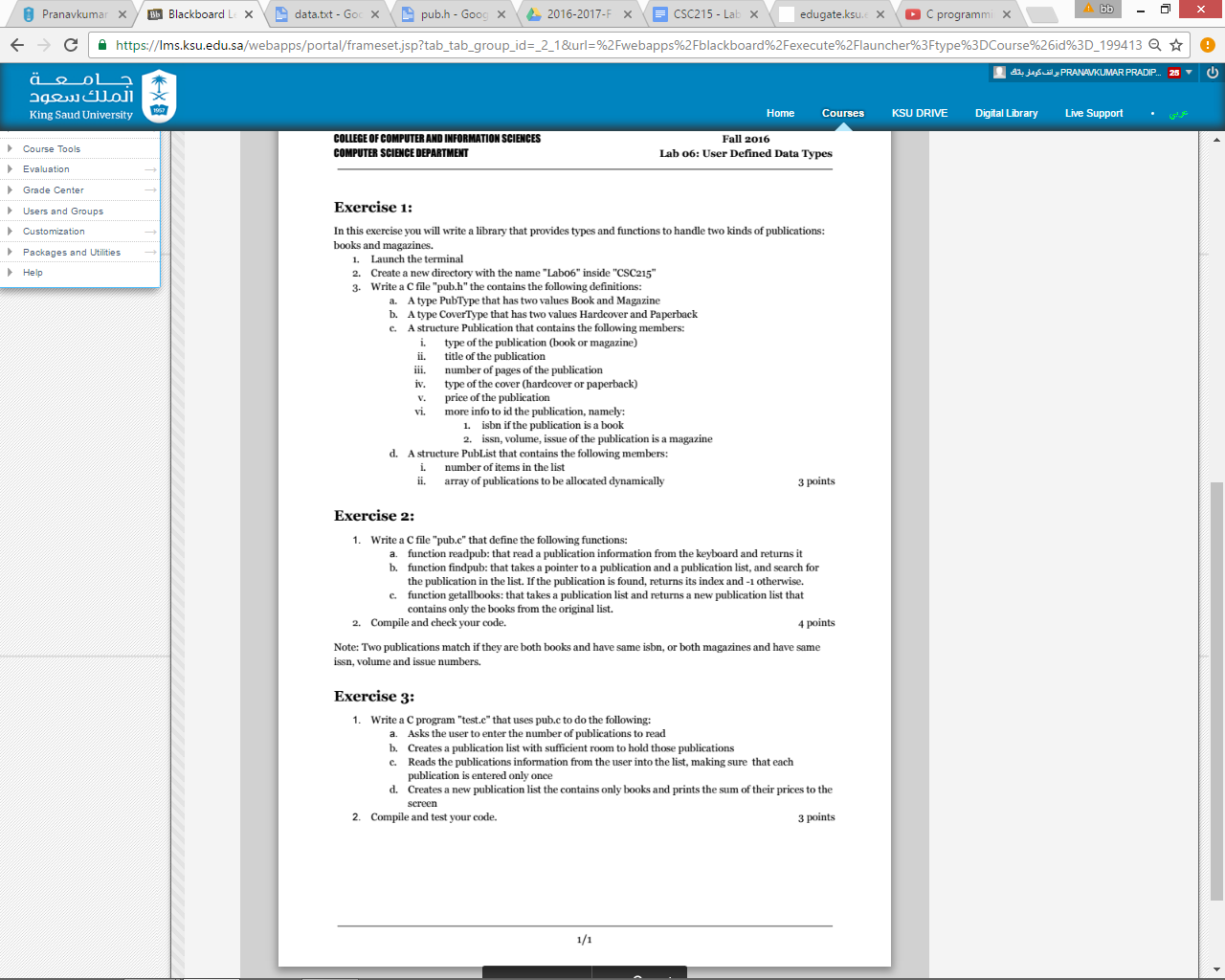 ************* pub.h***************#if !defined PUB#define PUBtypedef enum {ptBook, ptMagazine} PubType;typedef enum {ctHardcover, ctPaperback} CoverType;typedef struct {  PubType type;  char title[100];  int npages;  CoverType cover;  float price;  union{    struct{      int issn;      char vol;      char issue;    } details;    unsigned int isbn;  } more;} Publication;typedef struct {  int count;  Publication* items;} PubList;Publication readpub();int findpub(Publication* , PubList );PubList getallbooks(PubList );void printpublist(PubList);#endif********pub.c*****#include <stdio.h>#include <stdlib.h> #include "pub.h"Publication readpub(){  Publication pub;  char c;  int v;  printf("\nWhat type of publication (Book:b , Magazine:m)?");  scanf("%c\n", &c);  pub.type = c=='b'? ptBook:ptMagazine;  printf("\nEnter the title:");  gets(pub.title);  printf("\nEnter # of pages:");  scanf("%d\n", &(pub.npages));  printf("\nWhat type of cover (Hardcover:h , Paperback:p)?");  scanf("%c\n", &c);  pub.cover = c=='h'? ctHardcover:ctPaperback;   printf("\nEnter the price:");  scanf("%f\n", &(pub.price));  if (pub.type == ptBook) {    printf("\nEnter the ISBN:");    scanf("%u\n", &(pub.more.isbn));  }  else {    printf("\nEnter the ISSN:");    scanf("%d\n", &(pub.more.details.issn));    printf("\nEnter the volume #:");    scanf("%d\n", &v);     pub.more.details.vol = (char)v;    printf("\nEnter the issue #:");    scanf("%d\n", &v);     pub.more.details.issue = (char)v;  }  return pub;}int findpub(Publication* pub, PubList pl){  int i;  for (i=0; i < pl.count; i++)    if (pl.items[i].type == pub->type){      if (pub->type == ptBook){        if (pl.items[i].more.isbn == pub->more.isbn)          return i;      }      else {        if (pl.items[i].more.details.issn == pub->more.details.issn &&            pl.items[i].more.details.vol == pub->more.details.vol &&            pl.items[i].more.details.issue == pub->more.details.issue)          return i;      }    }  return -1;}PubList getallbooks(PubList pl){  PubList result;  Publication* p;  int i;  result.count = 0;    for (i=0; i<pl.count; i++)    if (pl.items[i].type == ptBook) result.count++;  result.items = (Publication*) malloc(result.count*sizeof(Publication));  if ((p = result.items)){    for (i=0; i<pl.count; i++){      if (pl.items[i].type == ptBook)        *p++ = pl.items[i];    }  }  return result;}void printpublist(PubList pl){   int i;  for (i=0; i < pl.count; i++){    printf("\n[%s]\n===========\n", pl.items[i].type==ptBook?"Book":"Magazine");    printf("%s\n", pl.items[i].title);    printf("%d pages @ S.R.%.2f\n", pl.items[i].npages, pl.items[i].price);    if (pl.items[i].type == ptBook) printf("ISBN: %010u\n", pl.items[i].more.isbn);    else printf("ISSN: %08d Vol. %d(%d)\n", pl.items[i].more.details.issn,                                            pl.items[i].more.details.vol,                                            pl.items[i].more.details.issue);  }}*************test.c**********#include <stdio.h>#include <stdlib.h>#include "pub.h"int main(){  PubList pl, bl;  Publication p;  int i;  float sum=0;  printf("How many publication to process?");  scanf("%d\n", &(pl.count));  if ((pl.items = (Publication*) malloc(pl.count*sizeof(Publication)))) {    for (i=0; i<pl.count; i++) {      do {        p = readpub();      } while (findpub(&p, pl) != -1);      pl.items[i] = p;      printf("\n--------------------");    }      bl = getallbooks(pl);    printpublist(bl);    for (i=0; i < bl.count; i++)      sum += bl.items[i].price;    printf("\nTotal price for all books: %.2f", sum);    free(pl.items);    free(bl.items);    return 0;  }  return -1;}****** data.txt********4bThe C Programming Language475p140.0131103628mFrom data types to object types26p25.08630593261mAutomated Quality Assessment of Metadata across Open Data Portals28p25.01936195581bThe Linux Programming Interface: A Linux and UNIX System Programming Handbook1552h200.01593272200